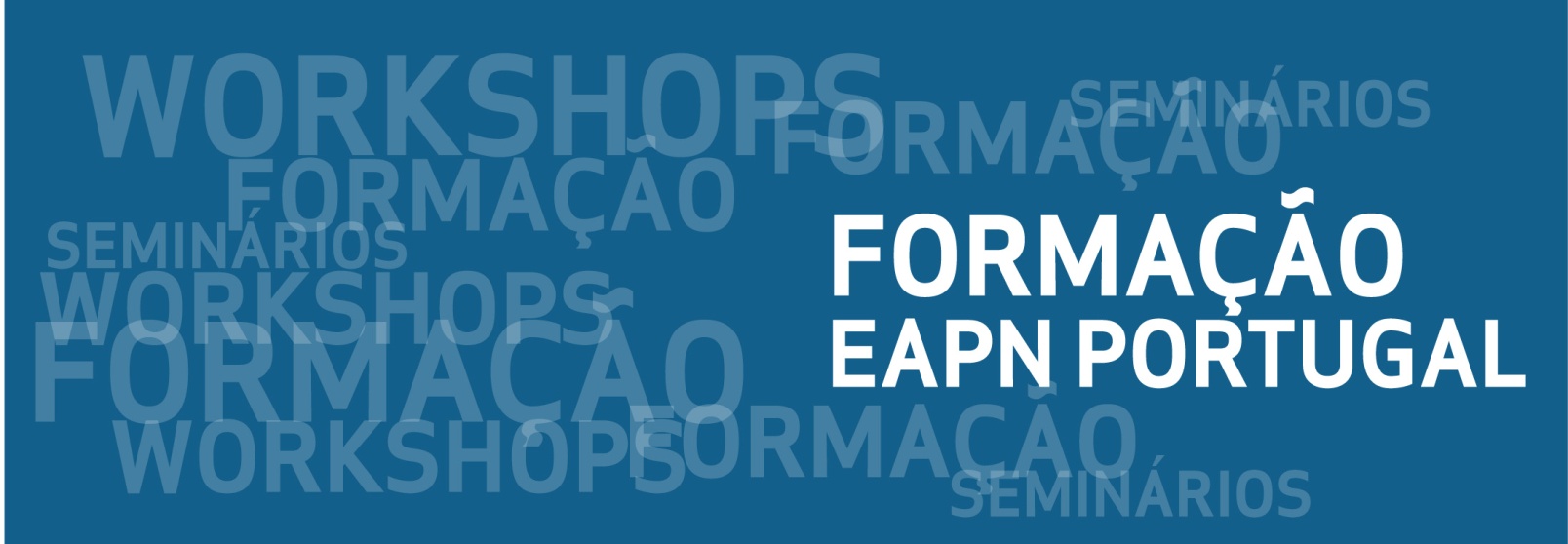 AÇÃO DE FORMAÇÃOIntrodução ao SROI- Social Return on Investment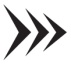 CONTEÚDOS PROGRAMÁTICOSEnquadramento geral da Avaliação de Programas e ProjetosTipologias de Avaliação e abordagens atuaisConceitos e princípios básicos de avaliaçãoAbordagens Value for Money: Princípios, vantagens e desvantagensIntrodução ao SROIDefinição de valor/Impacto SocialPrincípios do SROI (Social value Principles) e implicações do SROI para a sua OrganizaçãoExploração do processo de avaliação SROI, Calculo de rácio de SROI,Análise de alguns casos de estudosFerramentas e recursosOBJETIVO GERAL // OBJETIVOS ESPECÍFICOSMETODOLOGIAS DE FORMAÇÃO E AVALIAÇÃOPrivilégio ao uso de metodologias ativas participativas e balanço de competências finais. DIA:  25 e 26 de Outubro  de 2016HORÁRIO 10h00 às13h00 e das 14h00 às 17h00DURAÇÃO 12 horasLOCAL Gabinete de Bairro do Municipio de Faro, Urb. Sto. António do Alto, FAROINSCRIÇÃO Associados da EAPN Portugal: 30€ // Não associados: 50€PÚBLICO-ALVO Técnicos e dirigentes das organizações sem fins lucrativos, Autarquias e Instituições Públicas e privadasÁREA DE FORMAÇÃO 762- Trabalho Social e OrientaçãoMODALIDADE DE FORMAÇÃO Formação contínua de atualizaçãoFORMA DE ORGANIZAÇÃO Formação presencialCRITÉRIOS DE SELEÇÃO Prioridade a associados da EAPN Portugal // Número de ordem de receção da inscriçãoCERTIFICADO DE FORMAÇÃO Presença obrigatória em pelo menos 80% do total da duração da ação e aproveitamento no final da formaçãoFORMADOR: João Mesquita: Sócio- Gerente da COATL- Consultoria para o desenvolvimento. Licenciado em Economia e Mestre em Desenvolvimento e cooperação internacional. Membro de diversas sociedades de avaliadores, tais como a Sociedade Europeia de Avaliação . Experiencia de avaliação em Portugal, países lusófonos e Europa, para Entidades como o Conselho da Europa, a Fundação Calouste Gulbekian, Instituto Valle Flor e outros.INFORMAÇÕES E INSCRIÇÔES Ficha de Inscrição em anexo // A Ficha de Inscrição pode ser fotocopiadaApós confirmação da sua inscrição, o pagamento deverá ser efetuado por transferência bancária, numerário ou cheque (à ordem de EAPN – Rede Europeia Anti-Pobreza/Portugal, Associação). As inscrições são limitadas a 25 participantes e devem ser realizadas até ao próximo dia 18 de Outubro para:EAPN Portugal / Núcleo Distrital de Faro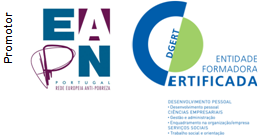 Rua D. Jerónimo Osório no 5, 2º dto, 15, 8000-307 FaroTel: 289 802660 | Fax: 289 802662 | e-mail n.faro@eapn.pt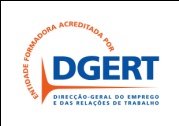 Telem 914214522O SROI – Retorno do Investimento (SROI) é uma metodologia utilizada para avaliar os impactos sociais, económicos e /ou ambientais de um projeto, organização ou politica. O SROI integra um grupo mais alargado de metodologias denominado de VALUE FOR MONEY e que visa, acima de tudo, identificar e quantificar as mudanças promovidas por uma intervenção social, procurando atribuir-lhe um valor monetário que justifique a pertinência e relevância do investimento feito. Baseado num processo participado que deve envolver todas as partes interessadas, o SROI usa o valor financeiro dos impactos identificados por estes agentes para potenciar e valorizar o impacto da intervenção. Esta formação não garante a acreditação do SROI, mas é um passo importante para se conhecerem os fundamentos básicos da metodologia.Conhecer estratégias de promoção e desenvolvimento de competências pessoais e sociais em crianças e jovens. Identificar de forma consistente e clara as mudanças provocadas por uma OrganizaçãoIdentificar oportunidades e aumentar o financiamento necessário para alcançar a missão ou estratégia de uma Organização.